МУНИЦИПАЛЬНОЕ ОБРАЗОВАНИЕГОРОДСКОЙ ОКРУГ ГОРОД СУРГУТАДМИНИСТРАЦИЯ ГОРОДАПОСТАНОВЛЕНИЕОб утверждении границ прилегающих территорий к помещениям медицинских организаций, на которых не допускается розничная продажа алкогольной продукцииВ соответствии с Федеральным законом от 22.11.1995 № 171-ФЗ «О государственном регулировании производства и оборота этилового спирта, алко- гольной и спиртосодержащей продукции и об ограничении потребления               (распития) алкогольной продукции», постановлением Правительства Российской Федерации от 27.12.2012 № 1425 «Об определении органами государственной                власти субъектов Российской Федерации мест массового скопления граждан                   и мест нахождения источников повышенной опасности, в которых не допускается розничная продажа алкогольной продукции, а также определении органами местного самоуправления границ прилегающих к некоторым организациям                        и объектам территорий, на которых не допускается розничная продажа алкогольной продукции», решением Думы города от 28.05.2013 № 333-V ДГ «Об определении способа расчета расстояний от некоторых организаций и (или) объектов до границ прилегающих к ним территорий, на которых не допускается розничная продажа алкогольной продукции», распоряжением Администрации города от 30.12.2005 № 3686 «Об утверждении Регламента Администрации города»:1. Утвердить границы прилегающих территорий к помещениям медицинских организаций, на которых не допускается розничная продажа алкогольной                             продукции:- к помещению медицинской организации общества с ограниченной ответственностью «Оптика № 1», расположенному по адресу: город Сургут, проспект Мира, дом 37, согласно приложению 1;- к помещению медицинской организации общества с ограниченной ответственностью «Оптика № 1», расположенному по адресу: город Сургут, проспект               Ленина, дом 29, согласно приложению 2. 2. Управлению документационного и информационного обеспечения                разместить настоящее постановление на официальном портале Администрации города.3. Муниципальному казенному учреждению «Наш город» опубликовать настоящее постановление в средствах массовой информации.4. Контроль за выполнением постановления возложить на заместителя Главы города Шерстневу А.Ю.Глава города                                                                                              В.Н. ШуваловПриложение 1к постановлениюАдминистрации городаот ____________ № _______Схемаграниц прилегающей территории к помещению медицинской организации общества с ограниченной ответственностью «Оптика № 1», расположенному по адресу: город Сургут, проспект Мира, дом 37, на которой не допускается розничная продажа алкогольной продукции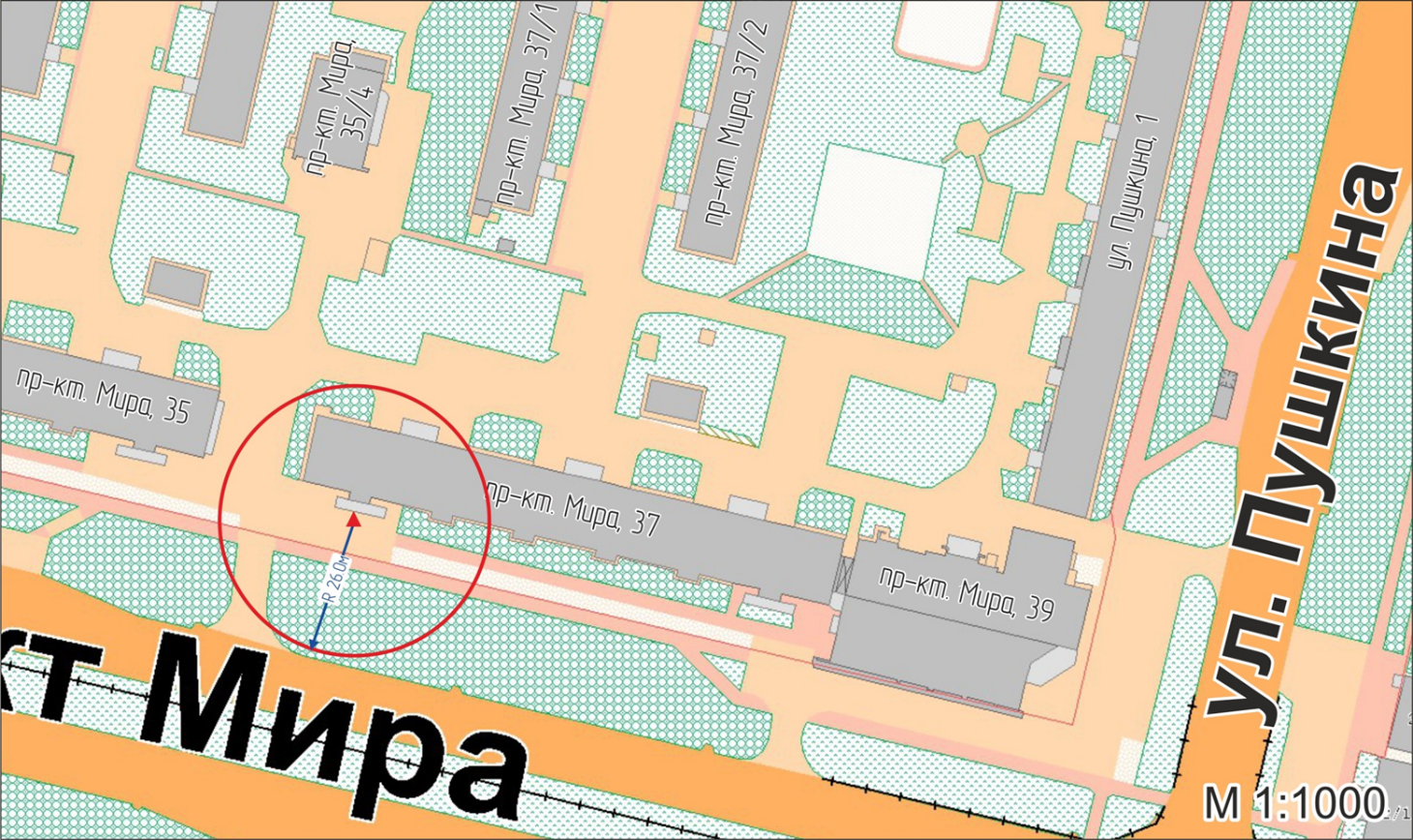 Условные обозначения:    – вход для посетителей в помещение ООО «Оптика № 1»; R          – радиус в метрах.Приложение 2к постановлениюАдминистрации городаот ____________ № _______Схемаграниц прилегающей территории к помещению медицинской организации общества с ограниченной ответственностью «Оптика № 1», расположенному по адресу: город Сургут, проспект Ленина, дом 29, на которой не допускается розничная продажа алкогольной продукции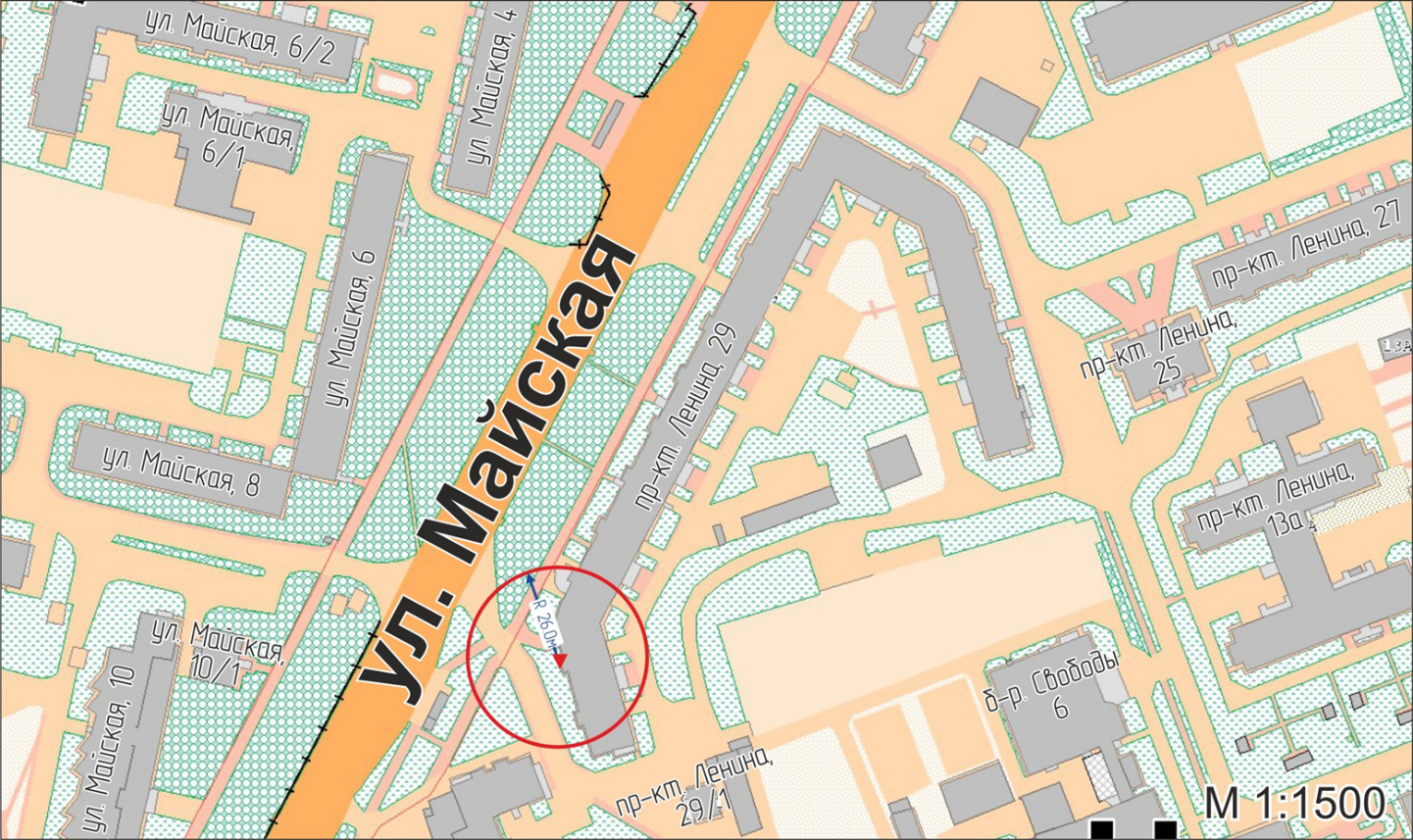 Условные обозначения:     – вход для посетителей в помещение ООО «Оптика № 1»; R          – радиус в метрах.«11»102019г.№7494